Your recent request for information is replicated below, together with our response.Please may I learn how many Community Protection Notices your force issued through 2023?Please may I have this figure for each year, for the last five years?  Please may I have a breakdown of what these were for? (eg. birdfeeding, begging etc).If possible, please may I learn how many of these were repeat orders, to people who had received CPNs previously? In response to your request, and in terms of Section 17 of the Freedom of Information (Scotland) Act 2002, this represents a notice that the information you seek is not held by Police Scotland.Community Protection Notices (CPNs) are a feature of the Anti-Social Behaviour, Crime & Policing Act 2014, which does not extend to Scotland.If you require any further assistance please contact us quoting the reference above.You can request a review of this response within the next 40 working days by email or by letter (Information Management - FOI, Police Scotland, Clyde Gateway, 2 French Street, Dalmarnock, G40 4EH).  Requests must include the reason for your dissatisfaction.If you remain dissatisfied following our review response, you can appeal to the Office of the Scottish Information Commissioner (OSIC) within 6 months - online, by email or by letter (OSIC, Kinburn Castle, Doubledykes Road, St Andrews, KY16 9DS).Following an OSIC appeal, you can appeal to the Court of Session on a point of law only. This response will be added to our Disclosure Log in seven days' time.Every effort has been taken to ensure our response is as accessible as possible. If you require this response to be provided in an alternative format, please let us know.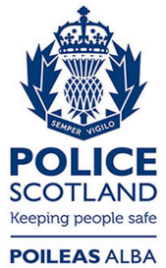 Freedom of Information ResponseOur reference:  FOI 24-0046Responded to:  24 January 2024